Neuer Stadtführer für Menschen mit Behinderungen02.03.2016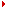 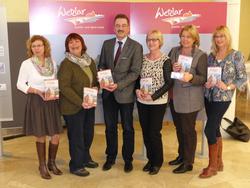 